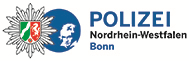 Polizeipräsidium BonnZA 12.1 –Königswinterer Straße 50053227 BonnSprechzeiten:Mo. und Do.: 08.30 Uhr - 12.00 Uhrsowie nach vorheriger VereinbarungAntragErreichbarkeiten: Telefon: 0228/15-0 Telefax: 0228/15-1238 Email: ZA12.Bonn@polizei.nrw.de Internet: bonn.polizei.nrw (hier finden Sie auch weitere Vordrucke)Erlaubnis gemäß § 27 Waffengesetz (WaffG)Im Rahmen der oben näher bezeichneten Veranstaltung ist beabsichtigt,ein Vogelschießen durchzuführen eine Schießbude zu errichten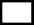 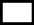 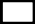 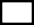 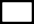 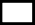 Geschossen wird mit:4.5 mm DiaboloKa. 22.lfBFlintenlauf-Spezial Patronen Kal. 16 für Vogelschießen	Ka. 8,15 x 46R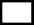 Anzahl der Gewehre: Verantwortliche Schießleiter sind:Unter Beachtung der Bestimmung des Waffengesetzes, wonach der Schießbetrieb gegen Haftpflicht und die Schützen, Anzeiger und Schreiber gegen Unfall ausreichend zu versichern sind, wird eine Bescheinigung der Versicherung beigefügt.Es wird hiermit um Erteilung der Erlaubnis zur Durchführung der geplanten Veranstaltung gebeten.Ich bitte den Erlaubnisschein zu übersenden an:Versicherungsnachweis Sachverständigengutachten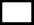 Polizeipräsidium BonnZA 12.1 –Königswinterer Straße 50053227 Bonn
Ort, DatumHiermit wird bescheinigt, dass die o.a. Veranstaltung entsprechend des § 27 Abs. 1 WaffG in der zur Zeit gültigen Fassung ausreichend gegen Haftpflicht und Unfall versichert ist.UnterschriftAuszug aus § 27 Abs. 1 Satz 2 WaffG:Die Erlaubnis darf nur erteilt werden, wenn der Antragsteller eine Versicherung gegen Haftpflicht und gegen Unfall bei einem im Geltungsbereich dieses Gesetzes zum Geschäftsbetrieb befugten Versicherungsunternehmen nachweist.Deckungssummen:Haftpflichtversicherung:1.000.000 € pauschal für Personen- und SachschädenUnfallversicherung:10.000 € für den Todesfall100.000 € für den InvaliditätsfallName des VereinsName des VereinsName des VereinsDatumDatumStraße, HausnummerStraße, HausnummerStraße, HausnummerStraße, HausnummerStraße, HausnummerPLZOrtOrtTelefonTelefonBezeichnung der VeranstaltungBezeichnung der VeranstaltungBezeichnung der VeranstaltungBezeichnung der VeranstaltungBezeichnung der VeranstaltungGenaue Bezeichnung des VeranstaltungsortesGenaue Bezeichnung des VeranstaltungsortesGenaue Bezeichnung des VeranstaltungsortesGenaue Bezeichnung des VeranstaltungsortesGenaue Bezeichnung des VeranstaltungsortesVeranstaltungsdatumVeranstaltungsdatumDatum der VeranstaltungvonbisNur ausfüllen bei VogelschießenGeschossen wird auf eine	fest mit dem Boden verbundene	Vogelschießanlage transportable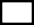 Eigentümer der Anlage ist:Nur ausfüllen bei VogelschießenGeschossen wird auf eine	fest mit dem Boden verbundene	Vogelschießanlage transportableEigentümer der Anlage ist:Name, VornameGeburtsdatumWohnort, Straße, HausnummerWohnort, Straße, HausnummerDie Anlage wird jährlich	 nur einmal	 bis zu dreimal                          mehr als dreimal zum Vogelschießen benutzt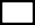 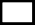 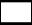 Die Anlage wurde zuletzt am	Datum	durch einen vom Deutschen Schützenbund annerkannten Schießstandbausachversändigen überprüftDie Anlage wird jährlich	 nur einmal	 bis zu dreimal                          mehr als dreimal zum Vogelschießen benutztDie Anlage wurde zuletzt am	Datum	durch einen vom Deutschen Schützenbund annerkannten Schießstandbausachversändigen überprüft